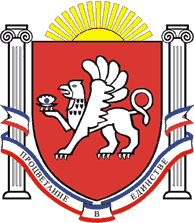 РЕСПУБЛИКА КРЫМРАЗДОЛЬНЕНСКИЙ РАЙОНАДМИНИСТРАЦИЯ  БЕРЕЗОВСКОГО  СЕЛЬСКОГО ПОСЕЛЕНИЯПОСТАНОВЛЕНИЕ 13 апреля  2017 г.                                           с. Березовка                                         №  71 О проведении Года экологии 2017 на  территории Березовского сельского поселенияРуководствуясь Федеральным законом «Об общих принципах организации местного самоуправления в Российской Федерации» от 06.10.2003 № 131- ФЗ, Указом Президента Российской Федерации от 05.01.2016 года № 7 «О проведении в Российской Федерации Года экологии», в целях привлечения внимания общества к вопросам обеспечения экологической безопасностиПОСТАНОВЛЯЮ:1. Утвердить план основных мероприятий по проведению Года экологии 2017 на территории Березовского сельского поселения Раздольненского района Республики Крым (приложение 1).2. Настоящее постановление вступает в силу с момента обнародования.3. Постановление опубликовать на сайте администрации Березовского сельского поселения Раздольненского района Республики Крым (http://berezovkassovet.ru/) и разместить на информационном стенде в здании администрации Березовского сельского поселения.4. Контроль по выполнению настоящего постановления оставляю за собой.Председатель Березовского сельскогосовета - глава АдминистрацииБерезовского сельского поселения				   		А.Б.НазарПриложение                                                                                              к постановлению Администрации                                                                                              Березовского сельского поселения                                                                                                    от 13.04.2017    № 71План основных мероприятий по проведению Года экологии 2017 на территории Березовского сельского поселения№ п/пНаименование мероприятиядатапроведенияОтветственные за исполнениеОбеспечение экологической безопасности на территории сельского поселения.Обеспечение экологической безопасности на территории сельского поселения.Обеспечение экологической безопасности на территории сельского поселения.Обеспечение экологической безопасности на территории сельского поселения.1Проведение сходов граждан с целью доведения информации:- о порядке обращения с отходами при их сборе и вывозе,- об охране окружающей среды,-	об	исполнении	правил	благоустройства территории поселенияМарт, Октябрь 2017г.Глава сельского поселения, специалисты Администрации                2- Оформление документов для регистрации объектов в собственность в том числе изготовление технических паспортов, межевого плана	земельных	участков	кладбищ, памятников, спортивных площадок2017г.Глава сельского поселения, специалисты Администрации  3Ликвидация несанкционированных свалок на территории сельского поселения2017г.Глава сельского поселения, специалисты Администрации                4Повышение эффективности деятельности по обращению с отходами:- организация работы по заключению договоров на предоставление услуг по сбору и вывозу твердых	бытовых	отходов	и	мусора	с доведением	процента	охвата     населения     и юридических лиц услугой до 90%,- информационная работа с населением,- применение административной практикипостоянноГлава сельского поселения, специалисты Администрации                5Организация	мероприятий	по	заключению договоров с лицензированными организациями на прием и утилизацию опасных отходовЕжегодноПредприятия, организации6Проведение рейдов по выявлению свалочных очагов на территории поселения: в лесополосах, придорожных	полосах,	водоохранных зонах, применение административной практики2017г.Глава сельского поселения, специалисты Администрации, участковый инспектор по согласованиюОбеспечение сохранения зеленых насаждений, текущий ремонт и содержание объектов благоустройства, их охрана и защитаОбеспечение сохранения зеленых насаждений, текущий ремонт и содержание объектов благоустройства, их охрана и защитаОбеспечение сохранения зеленых насаждений, текущий ремонт и содержание объектов благоустройства, их охрана и защитаОбеспечение сохранения зеленых насаждений, текущий ремонт и содержание объектов благоустройства, их охрана и защита7Предоставление	информации	населению сельского поселения через средства массовой информации	(интернет),  плакаты, проведение бесед, сходов и других	мероприятий         по         улучшению экологической обстановки, по вопросам охраны окружающей среды1 раз в 3 месяцаГлава сельского поселения, специалисты Администрации                8Организация работы в сфере использования, охраны,	защиты	объектов	благоустройства (кладбищ, детских и спортивных площадок, памятников участникам ВОВ)2017г.Глава сельского поселения, специалисты Администрации                9Проведение	инвентаризации	зеленых насаждений на территории сельского поселения, обследование состояния зеленых насажденийЕжегодноГлава сельского поселения, специалисты Администрации                школьники, жители поселения10Содержание	и	текущий	ремонт	зеленых насаждений2017г.Глава сельского поселения, специалисты Администрации                11Содержание детских и спортивных площадок2017г.Глава сельского поселения, специалисты Администрации                12Содержание	и	текущий	ремонт	мест захоронений (кладбищ)2017г.Глава сельского поселения, специалисты Администрации                13Содержание и текущий ремонт памятников погибшим в годы Великой Отечественной войны2017г.Глава сельского поселения, специалисты Администрации                14Благоустройство населенных пунктов,Привлечение индивидуальных предпринимателей, юридических и физических лиц к созданию зеленых насажденийЕжегодноГлава сельского поселения, специалисты Администрации                Обеспечение рационального природопользования на территории сельского поселенияОбеспечение рационального природопользования на территории сельского поселенияОбеспечение рационального природопользования на территории сельского поселенияОбеспечение рационального природопользования на территории сельского поселения15Выполнение мероприятий: по привлечению населения к уборке сухостойных деревьев, расчистке завалов,по информационно-разъяснительной работе с населениемВ течение годаГлава сельского поселения, специалисты Администрации, участковый инспектор по согласованиюОрганизация системы экологического образования и информирования населения о состоянии окружающей среды, формирование экологической культурыОрганизация системы экологического образования и информирования населения о состоянии окружающей среды, формирование экологической культурыОрганизация системы экологического образования и информирования населения о состоянии окружающей среды, формирование экологической культурыОрганизация системы экологического образования и информирования населения о состоянии окружающей среды, формирование экологической культуры16Осуществление мероприятий по экологическому воспитанию и образованию населения:- проведение	экологических субботников с привлечением жителей поселения по уборке:-прилегающих к организациям и предприятиям территорий в населенных пунктах,-содержание детских и спортивных площадок,-	содержание	и	текущий	ремонт	мест захоронений и памятников погибшим в годы Великой Отечественной войны.- благоустройство населенных пунктовВ течение годаГлава сельского поселения, специалисты Администрации                17Проведение дней экологической безопасности «Экология. Безопасность. Жизнь»:-	в	детских	дошкольных	и	школьных заведениях,	библиотеках,	Домах     Культуры, сельских клубах  провести занятия на тему «Сохраним планету» (конкурсы      сочинений,     поделок,      рисунков, читательские конференции, круглые столы по проблемам экологии и т. д.).В течение годаГлава сельского поселения, специалисты Администрации,                руководители                детских дошкольных      и      школьных учреждений,          заведующие библиотек, учреждений культуры- проведение конкурса «Лучший двор»18Награждение победителей по итогам проведения экологических мероприятий.В течение годаГлава сельского поселения, специалисты АдминистрацииУчастие в предупреждении и ликвидации ЧС природного и техногенного характераУчастие в предупреждении и ликвидации ЧС природного и техногенного характераУчастие в предупреждении и ликвидации ЧС природного и техногенного характераУчастие в предупреждении и ликвидации ЧС природного и техногенного характера19Выполнение мероприятий по предотвращению выжигания сухой растительности:- проведение рейдов,- применение административной практики - информационная работа с населениемЕжегодноГлава сельского поселения, специалисты Администрации, участковый инспектор по согласованию20Выполнение	работ	и	мероприятий	по обеспечению       первичных       мер	пожарной безопасности в границах населенных пунктов поселения,	опашка	населенных	пунктов	сельского поселениямарт- майГлава сельского поселения, руководители         фермерских хозяйств	и       собственники земли21Выкашивание	сорной	и	карантинной растительности на территории поселенияВ течение годаГлава сельского поселения, специалисты Администрации22Информирование населения о ходе проведения мероприятий	по	борьбе	с	карантинными растениямиВ течение годаГлава сельского поселения, специалисты Администрации